УТВЕРЖДАЮ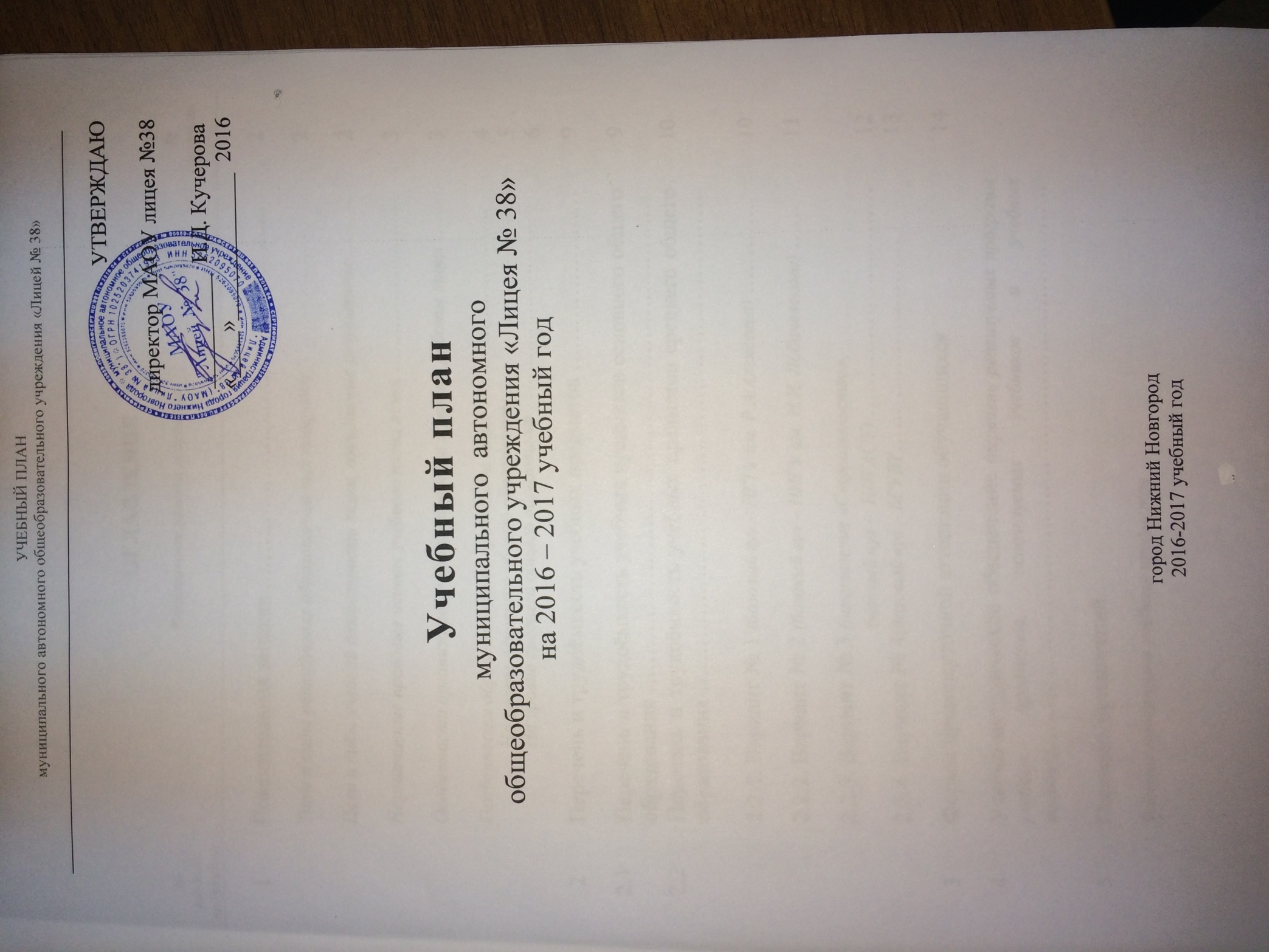 директор МАОУ «Лицей № 38»					                                 __________  И.Д. Кучерова			                                                          «____»_____________  2016 Учебный планмуниципального  автономного общеобразовательного учреждения «Лицей № 38»на 2016 – 2017 учебный годгород Нижний Новгород2016-2017 учебный годОГЛАВЛЕНИЕПояснительная запискаМуниципальное автономное общеобразовательное учреждение «Лицей № 38» (далее - Лицей) в своей деятельности руководствуется Конституцией Российской Федерации, Федеральным Законом № 273 – ФЗ от 29.12.2012 «Об образовании в Российской федерации», Уставом МАОУ «Лицей № 38». В соответствии с лицензией № 502, выданной 22 апреля 2016 года Лицей реализует образование по следующим уровням:–   основное общее образование;–   среднее общее образование; –  дополнительное образование детей.Основной целью деятельности Лицея является образовательная деятельность по программам основного общего образования и среднего общего образования.Предметом деятельности Лицея является образовательная деятельность, направленная на достижение целей деятельности, согласно Уставу МАОУ «Лицея № 38».Для достижения поставленных целей Лицей осуществляет следующие основные виды деятельности: - реализация основных общеобразовательных программ основного общего образования;- реализация основных общеобразовательных программ среднего общего образования;- реализация общеобразовательных программ, обеспечивающих углубленное изучение физики и расширенное изучение предметов естественнонаучного и технического профиля;- реализация программ профильной подготовки обучающихся. Лицей организует профильное обучение совместно с учреждениями высшего профессионального образования, научными учреждениями, другими организациями, разрабатывает индивидуальные учебные планы. При реализации указанных программ Лицей в порядке сетевого взаимодействия сотрудничает с учреждениями высшего профессионального образования: Нижегородским государственным техническим университетом им. Р.Е.Алексеева (далее - НГТУ), Нижегородским государственным университетом им. Н.И.Лобачевского (далее - ННГУ), Нижегородским государственным архитектурно – строительным университетом (далее - ННГАСУ), Волжским государственным университетом водного транспорта (далее – ВГУВТ).Ожидаемые результаты деятельности:- основное общее образование (8-9 классы) - достижение уровня функциональной грамотности, соответствующего государственным образовательным стандартам основного общего образования и готовность к обучению по программам среднего общего образования, осознанному профессиональному выбору;- среднее общее образование (10-11 классы) – достижение уровня общекультурной, методологической компетентности и профессионального самоопределения, соответствующего государственному образовательному стандарту среднего (полного) общего образования.Учебный план Муниципального автономного общеобразовательного учреждения «Лицей № 38» на 2016-2017 учебный год  (далее – учебный план) разработан в соответствии со следующими нормативными правовыми документами: - Федеральный Закон РФ от 29.12.2012 № 273-ФЗ «Об образовании в Российской Федерации» (в редакции от 03.07.2016); - приказ Министерства образования и науки Российской Федерации от 05.03.2004 № 1089 «Об утверждении федерального компонента государственных стандартов начального общего, основного общего и среднего (полного) общего образования» (с изменениями от 3 июня 2008 г., 31 августа, 19 октября 2009 г., 10 ноября 2011 г., 24, 31 января 2012 г., 23 июня 2015 г. № 609);- приказ Минобрнауки РФ № 1312 от 09.03.2004 года «Об утверждении федерального базисного учебного плана и примерных учебных планов для образовательных учреждений Российской Федерации, реализующих программы общего образования» (в ред. приказов от 20.08.2008 № 241, от 30.08.2010 № 889, от 03.06.2011 № 1994, от 01.02.2012 № 74);- приказ министерства образования и науки Нижегородской области № 1830 от 31.07.2013 «О базисном учебном плане общеобразовательных организаций Нижегородской области на переходный период до 2021 года»; - постановление главного государственного санитарного врача РФ от 29.12.2010.года № 189 «Об утверждении СанПиН 2.4.2.2821 -10 «Санитарно – эпидемиологические требования к условиям и организации обучения в общеобразовательных учреждениях»;- приказ  Министерства образования и науки Российской Федерации  от 30 августа 2013 года № 1015 «Об утверждении Порядка  организации и осуществления образовательной деятельности по основным общеобразовательным программам - образовательным программам начального общего, основного общего и среднего общего образования» (с изменениями и дополнениями от 13 декабря 2013 г., 28 мая 2014 г.).Особенности организации учебного процесса и режима работы.Организация образовательного процесса в Лице регламентируется календарным учебным графиком. Режим работы Лицея устанавливается в соответствии с СанПиН 2.4.2.2821-10 и Уставом Лицея.Календарный учебный график и режим работы Лицея ежегодно утверждаются приказом директора Лицея.Продолжительность учебного года – 34 учебные недели.Продолжительность учебной недели – 6 учебных дней в неделю.Обучение осуществляется в первую смену.Максимально   допустимый   объём   учебной  нагрузки  обучающихся: в 8-х классах – 35 учебных часов в неделю (включая 3 час физической культуры), в 9-х классах – 36 учебных часов в неделю (включая 3 час физической культуры), в 10-х и 11-х классах – 37 учебных часов в неделю.Учебные занятия  в лицее  начинаются в 8.30 часов. Продолжительность учебного урока – 40 минут.Продолжительность перемен между учебными уроками определяется в соответствии с нормами СанПин 2.4.2.2821-10 и с учётом режима организации питания обучающихся в лицее.Расписание уроков и перемен (звонков) утверждается ежегодно приказом директора Лицея.Объем домашних заданий (по всем предметам) регулируется учителями Лицея из расчёта следующих норм затрат времени на их выполнение: в 8-х классах – не более 2,5 астрономических часов, в 9-11 классах – не более  3,5 астрономических часов. Особенности  образовательной программы Лицея.На уровне основного общего образования (8-9 классы) обеспечивается:-	изучение общеобразовательных предметов федерального компонента государственного образовательного стандарта основного общего образования,-	углубленное изучение физики, -	предпрофильная подготовка (далее - профилизация) за счёт расширения содержания учебного предмета «Алгебра» образовательной области «Математика», изучения учебного предмета «Черчение» в образовательной области «Технология», изучения учебного предмета «Информатика и ИКТ» в образовательной области «Информатика».Учебный предмет «Физическая культура» в 8-9 классах преподаётся в объёме 3 учебных часа в неделю, в соответствии с приказом Министерства образования и науки Российской Федерации от 03 июня 2011 года № 1994 "О внесении изменений в федеральный базисный учебный план и примерные учебные планы для образовательных учреждений Российской Федерации, реализующих программы общего образования, утвержденные приказом Министерства образования Российской Федерации от 9 марта 2004 года № 1312 ".Учебный предмет «Основы безопасности жизнедеятельности» (далее -  ОБЖ) изучается путём интегрирования с учебным предметом «Физическая культура».Рабочая программа учебного предмета «Физическая культура» (включая интегрированный учебный предмет ОБЖ)  составлена в соответствии с  федеральным компонентом государственного стандарта основного общего образования на основе Комплексной программы физического воспитания учащихся 1-11 классов (авторы Лях В.И., Зданевич А.А., Издатеьство «Просвещение», Москва, 2012) и Комплексной учебной программы «Основы безопасности жизнедеятельности» для 5-11 классов общеобразовательных учреждений (авторы Смирнов А.Т., Хренников Б.О., под общей редакцией А.Т. Смирнова, Издательство  "Просвещение", Москва,  2011).Компонент образовательного учреждения в 8-х классах (5 часов в неделю) и в 9-х классах (6 часов в неделю) распределен следующим образом:Углубленное изучение физики в 8-9 х классах осуществляется по рабочей программе, составленной в соответствии с  федеральным компонентом государственного стандарта основного общего образования на основе примерной рабочей программы по физике для учащихся 7–9 классов (авторы Шаронова Н.В., Иванова Н.Н., Кабардин О.Ф. и др., издательство «Просвещение», Москва, 2011). Углублённое изучение физики в 9-х классах (поступивших в Лицей на обучение из других общеобразовательных учреждений по окончании 8 класса) осуществляется по программе учебного предмета «Физика» (углублённое изучение) для учащихся 9 классов, рекомендованной Научно-методическим экспертным советом ГБОУ ДПО НИРО (экспертное заключение от 22.01.2013 № 240, авторы-разработчики:  В.Ю.Битюрина, М.А.Балакин, Н.Н.Власова, А.Ю.Еделев, М.Ю.Каленов, Е.А. Соломадина, В.И. Хролович). Программа разработана в соответствии с  федеральным компонентом государственного стандарта основного общего образования. Программа предусматривает расширение обязательного минимума содержания образования по учебному предмету «Физика» и увеличение объёмов исследовательской деятельности обучающихся.  Авторы программы предлагают собственный подход в части структурирования содержания образования в рамках учебного предмета и последовательности его изучения. Изучение информатики и ИКТ в 8-9 классах осуществляется по рабочей программе учебного предмета «Информатика и ИКТ» 8-11 классы, рекомендованной Научно-методическим экспертным советом ГБОУ ДПО НИРО (экспертное заключение от 21.05.2015 № 28, авторы-разработчик: Дудина О.В., Киселева И.Ю., Худяков А.Б.).  Программа разработана в соответствии с  федеральным компонентом государственного стандарта основного общего образования. Программой предусмотрено:- увеличение количества учебных часов, отводимых на повторение курса информатики и ИКТ 7 класса, так как в 8 класс лицея поступают на обучение учащиеся с разным уровнем подготовки по данному предмету;-  расширение обязательного минимума содержания образования по учебному предмету «Информатика и ИКТ» в 8-9 классах с учётом современного уровня развития информационных технологий, современных методических концепций изучения информатики, направленного на подготовку обучающихся к изучению профильных элективных курсов естественно-научной и технической направленности на 3 уровне образования. Изучение черчения в 9 классе Лицея носит пропедевтический характер.Изучение на уровне среднего общего образования (10-11 классы) элективных учебных предметов технической направленности с использованием современных компьютерных инженерных программ, изучение основ графики и начертательной геометрии,  предполагает наличие у обучающихся базовых графических знаний, сфорсированность навыков чтения и работы с  чертежами.Рабочая программа по черчению для 9 класса создана на основе программы для общеобразовательных учреждений «Черчение» (авторы: А.Д. Ботвинников, И.С. Вышнепольский, В.А. Гервер, М.М. Селиверстов, Москва. Просвещение 1993). Основная задача курса черчения – формирование у учащихся технического мышления, пространственных представлений, а также способностей к познанию техники с помощью графических изображений.На уровне среднего общего образования (10-11 классы) структура учебного плана состоит из трёх частей: базовые, профильные и элективные учебные предметы. Базовые общеобразовательные учебные предметы составляют федеральный компонент учебного плана. Основной целью этой части учебного плана является сохранение единого образовательного пространства и логическое завершение общеобразовательной подготовки.  Базовые предметы изучаются в объёме, предусмотренном базисным учебным планом общеобразовательных учреждений Нижегородской области на переходный период до 2021 года (приложение к приказу Министерства образования и науки Российской Федерации  от 30 августа 2013 года № 1015). К этой части учебного плана отнесены образовательные области «Филология», «Обществознание», «Физическая культура». Учебный предмет «Физическая культура» в 10-11 классах преподаётся в объёме 3 учебных часа в неделю, в соответствии с приказом Министерства образования и науки Российской Федерации от 03 июня 2011 года № 1994 "О внесении изменений в федеральный базисный учебный план и примерные учебные планы для образовательных учреждений Российской Федерации, реализующих программы общего образования, утвержденные приказом Министерства образования Российской Федерации от 9 марта 2004 года № 1312 ".Учебный предмет «Основы безопасности жизнедеятельности» (далее -  ОБЖ) изучается путём интегрирования с учебным предметом «Физическая культура».Рабочая программа интегрированного курса учебных предметов «Физическая культура и ОБЖ»  составлена в соответствии с  федеральным компонентом государственного стандарта основного общего образования на основе Комплексной программы физического воспитания учащихся 1-11 классов (авторы Лях В.И., Зданевич А.А., Издатеьство «Просвещение», Москва, 2012) и Комплексной учебной программы «Основы безопасности жизнедеятельности» для 5-11 классов общеобразовательных учреждений (авторы Смирнов А.Т., Хренников Б.О., под общей редакцией А.Т. Смирнова, Издательство  "Просвещение", Москва,  2011).Изучение учебного предмета ОБЖ предусматривает обязательное проведение в 10 классе учебно-тренировочных сборов объемом 40 учебных часов.Профильные общеобразовательные учебные предметы также являются частью федерального компонента учебного плана. Основной целью этой части учебного плана является сохранение единого образовательного пространства и логическое завершение общеобразовательной подготовки на повышенном уровне.  Профильные предметы изучаются в объёме не менее того, который предусмотрен базисным учебным планом общеобразовательных учреждений Нижегородской области на переходный период до 2021 года (приложение к приказу Министерства образования и науки Российской Федерации  от 30 августа 2013 года № 1015).К этой части учебного плана отнесены образовательные области «Естествознание», «Математика», «Информатика», «Технология».Учебный предмет «Физика» в 10-11 классах лицея изучается на углубленном уровне. Элективные учебные предметы являются обязательными учебными предметами для изучения в лицее и подразделяются на две категории (части): - инвариантную (обязательную для всех учащихся);- вариативную (распределяемую в соответствии с выбором учащихся).Учебные часы, предусмотренные для изучения элективных учебных предметов (приказ министерства образования и науки Нижегородской области № 1830 от 31.07.2013 «О базисном учебном плане общеобразовательных организаций Нижегородской области на переходный период до 2021 года», Региональный базисный учебный план для лицеев, 
среднее (полное) образование) распределены следующим образом:В вариативной части учебного плана лицея для выбора на усмотрение обучающихся предлагаются следующие элективные учебные предметы в составе четырёх вариантов учебного плана среднего общего образования:Данные элективные учебные предметы расширяют представления о профильных образовательных областях «Естествознание», «Математика», «Информатика», используются для удовлетворения индивидуальных образовательных потребностей и познавательных интересов обучающихся, расширяют степень профильной подготовки, мотивации обучающихся, способствуют осознанному выбору   сферы  дальнейшей профессиональной деятельности (специальности) и направления (специальности) получения высшего образования. Рабочие программы элективных учебных предметов разработаны  при сотрудничестве с соответствующими кафедрами вузов – партнёров Лицея.При изучении элективных предметов используется учебно-лабораторная база вузов – партнёров Лицея в порядке сетевого взаимодействия в рамках заключённых договоров о сотрудничестве.Перечень и трудоёмкость учебных предметовПеречень и трудоёмкость учебных предметов основного общего образования2.2. Перечень и трудоёмкость учебных предметов среднего общего образования2.2.1 Перечень и трудоёмкость учебных предметов среднего общего образования Вариант № 1 (базовый вуз – НГТУ им. Алексеева)* Образовательные области, учебные предметы которых являются базовыми учебными предметами.** Образовательные области, учебные предметы которых являются профильными учебными предметами.2.2.2. Перечень и трудоёмкость учебных предметов среднего общего образования Вариант № 2 (базовый вуз – ННГУ им.Лобачевского)* Образовательные области, учебные предметы которых являются базовыми учебными предметами.** Образовательные области, учебные предметы которых являются профильными учебными предметами.2.2.3. Перечень и трудоёмкость учебных предметов среднего общего образования Вариант № 3 (базовый вуз – ННГАСУ, направление «Строительство»)* Образовательные области, учебные предметы которых являются базовыми учебными предметами.** Образовательные области, учебные предметы которых являются профильными учебными предметами.2.2.4. Перечень и трудоёмкость учебных предметов среднего общего образования Вариант № 4 (базовый вуз – ВГУВТ)* Образовательные области, учебные предметы которых являются базовыми учебными предметами.** Образовательные области, учебные предметы которых являются профильными учебными предметами.Формы промежуточной аттестации обучающихсяОсвоение общеобразовательной программы, в том числе отдельной части или всего объема учебного предмета, курса, дисциплины (модуля) общеобразовательной программы, сопровождается текущим контролем успеваемости и промежуточной аттестацией учащихся Лицея. Формы, периодичность, порядок осуществления текущего контроля успеваемости и проведения промежуточной аттестации учащихся Лицея определяются Положением о формах, периодичности и порядке текущего контроля успеваемости и промежуточной аттестации учащихся МАОУ «Лицей № 38».Целями контроля текущей успеваемости и промежуточной аттестацией учащихся являются: установление фактического уровня теоретических знаний учащихся по предметам  инвариантной части учебного плана, их практических умений и навыков;  соотнесение этого уровня с требованиями федерального компонента государственного образовательного стандарта (далее – ФК ГОС), контроль выполнения учебных программ и учебно-тематического планирования изучения всех учебных предметов учебного планакоррекция рабочих программ учебных предметов в зависимости от результатов анализа, темпа, качества, особенностей освоения изучаемого материала; предупреждение неуспеваемости;анализ эффективности образовательной деятельности Лицея;принятие организационно-методических решений по совершенствованию образовательной деятельности.Текущий контроль успеваемости и промежуточная аттестация обучающихся в  Лицее осуществляется по четырёх балльной шкале в виде отметок: «5» - отлично, «4» - хорошо, «3» - удовлетворительно, «2» - не удовлетворительно. Общие критерии выставления отметок определяются Положением о формах, периодичности и порядке текущего контроля успеваемости и промежуточной аттестации учащихся МАОУ «Лицей № 38».Формы текущего контроля успеваемости: - устные и письменные индивидуальные опросы; - самостоятельные и проверочные работы, комплексные работы; - устные и письменные контрольные работы и зачеты;-  сочинения, изложения, диктанты (могут содержать творческие задания); - практические и лабораторные работы; - защита проектов, рефератов, творческих, учебно-исследовательских работ;-  тестирование, в том числе с использованием контрольно-измерительных материалов, в том числе с использованием ИКТ; - выполнение нормативов по физической культуре;- и др.Формы и периодичность текущего контроля успеваемости учащихся определяются учителем самостоятельно в соответствии с рабочей программой учебного  предмета с учетом индивидуальных особенностей психофизического развития учащихся, содержания учебного материала, используемых образовательных технологий.При проведении промежуточной аттестации используются следующие формы: - контрольные работы и др. формы итогового контроля по темам и разделам, предусмотренные рабочей программой учебного предмета в соответствии с основной образовательной программой Лицея;- аттестация на основании текущих оценок, полученных по предмету в течение аттестационного периода (четверти, полугодия); - зачёты по темам, устные индивидуальные опросы, сочинения, изложения, тестирования, Всероссийские проверочные работы по предметам;- экзамен.Промежуточная аттестация проводится со следующей периодичностью:в 8-9 классах – по итогам 1, 2, 3, 4 учебных четвертей – учебных периодов учебного года и по итогам учебного года;в 10-11 классах – по итогам 1, 2 учебного полугодия -  учебных периодов учебного года и по итогам учебного года.График проведения контрольных работ и других форм итогового контроля, предусмотренных рабочей программой учебного предмета в соответствии с образовательной программой Лицея определяется учителем по согласованию с заместителем директора.По элективным учебным предметам промежуточная аттестация проводится в форме зачётов. Зачёты по элективным учебным предметам проводятся в соответствии с рабочей программой учебного предмета в 10  классах по итогам 1 полугодия и по итогам учебного года, в 11 классах – по итогам 1 полугодия.Промежуточная аттестация в форме экзамена проводится в 10 классах по базовым и профильным предметам, в 11 классах - по профильным предметам. Экзамены в 10 классах проводятся по итогам 1 полугодия и по итогам учебного года, в 11 классах – по итогам 1 полугодия.Перечень предметов, по которым проводятся экзамены, и сроки их проведения утверждаются Педагогическим советом лицея.Обучающиеся 8 и 10 классов освоившие в полном объеме образовательную программу соответствующего класса, успешно прошедшие промежуточную аттестацию и получившие по итогам учебного года оценки «3», «4» или «5» по всем предметам учебного плана по решению Педагогического совета переводятся в следующий класс. Учебно – методическое обеспечение(перечень реализуемых  программ учебных предметов, используемых учебников и учебных пособий)Учебно - методическое обеспечение (комплекс)к учебному плану муниципального автономного общеобразовательного учреждения«Лицей № 38» на 2016-2017 учебный годФИЛОЛОГИЯРусский языкЛитератураАнглийский языкЕСТЕСТВОЗНАНИЕБиологияФизикаХимияМАТЕМАТИКААлгебра, алгебра и начала анализаГеометрияИНФОРМАТИКАИнформатика и ИКТОБЩЕСТВОЗНАНИЕИстория РоссииВсеобщая историяОбществознаниеГеографияИСКУССТВОМировая художественная культураФИЗИЧЕСКАЯ КУЛЬТУРАФизическая культураОБЖТЕХНОЛОГИЯТехнологияЧерчениеЭЛЕКТИВНЫЕ УЧЕБНЫЕ ПРЕДМЕТЫЭЛЕКТИВНЫЕ УЧЕБНЫЕ ПРЕДМЕТЫ№разделаподразделаНаименование раздела, подраздела№ страницы1Пояснительная записка …………………………………………...Уровни образования. Цели, предмет, виды деятельности.  Ожидаемые результаты деятельности.Нормативные правовые документы.2Особенности организации учебного процесса и режим работы ……………3Особенности образовательной программы Лицея               На уровне основного общего образования …………………………...               На уровне среднего общего образования …………………………….4462Перечень и трудоёмкость учебных предметов ……………………102.1Перечень и трудоёмкость учебных предметов основного общего образования …………………………………………………………102.2Перечень и трудоёмкость учебных предметов среднего общего образования ………………………………………………………….112.2.1. Вариант № 1 (базовый вуз – НГТУ им. Р.А.Алексеева) ………….112.2.2. Вариант № 2 (базовый вуз – ННГУ им. Н.И. Лобачевского) …….122.2.3. Вариант № 3 (базовый вуз –  ННГАСУ) …………………………132.2.4. Вариант № 4(базовый вуз – ВГУВТ)…………………………….143Формы промежуточной аттестации учащихся ………………….154Учебно-методическое обеспечение ……………………………….1715образовательная областьучебный предметклассколичество часов по учебному планув том числев том числеобразовательная областьучебный предметклассколичество часов по учебному плануфедеральный компонент(час)компонент образовательного учрежденияЕстествознаниеФизика(углублённое изучение)8523ЕстествознаниеФизика(углублённое изучение)9523Информатика Информатика и ИКТ8211МатематикаАлгебра(расширенное изучение)8431МатематикаАлгебра(расширенное изучение)9431ТехнологияЧерчение922№ п/пУчебные предметыколичество учебных часовколичество учебных часовколичество учебных часовколичество учебных часовколичество учебных часов№ п/пУчебные предметыпрофильные предметыЭлективные предметыЭлективные предметыЭлективные предметыВсего количество часов по учебному плану№ п/пУчебные предметыпрофильные предметыинвариантные элективные предметыинвариантные элективные предметывариативные элективные предметыВсего количество часов по учебному плану10 класс10 класс10 класс1Физика41152Экспериментальная физика1113Астрономия1114Алгебра и начала анализа31145Элективные предметы, выбираемые по усмотрению учащихся44Всего 10 класс  8 часов8 часов8 часов11 класс11 класс1Физика4152Экспериментальная физика113Астрономия114Алгебра и начала анализа3145Элективные предметы, выбираемые по усмотрению учащихся333Всего 11 класс  7 часов7 часов7 часов№ п/пЭлективный предметКоличество учебных часовКоличество учебных часовКоличество учебных часовВариантучебного плана среднего общего образования№ п/пЭлективный предмет1011всегоВариантучебного плана среднего общего образования1Экспериментальная физика112№№ 1,2,3,42Астрономия112№№ 1,2,3,43Методы исследования в математике224№ 24Элементы компьютерных технологий213№ 25Основы инженерной графики224№ 16Основы компьютерной графики213№ 17Основы строительного дела22№ 38Инженерная графика11№ 39История архитектуры22№ 310Корпоративные информационные системы22№ 311Основы специальности судовождения2-2№ 412Эксплуатация судовых энергетических установок2-2№ 413Общий курс транспорта22№ 414Электрооборудование на судах11№ 4Образовательные областиУчебные предметыКоличество учебных часов в неделюКоличество учебных часов в неделюОбразовательные областиУчебные предметы8 класс9 классФилологияРусский язык32ФилологияЛитература23 ФилологияИностранный язык3 3 ЕстествознаниеБиология2 2 ЕстествознаниеФизика55ЕстествознаниеХимия2 2 МатематикаАлгебра44МатематикаГеометрия2 2 ИнформатикаИнформатика и ИКТ2 2 ОбществознаниеИстория России1 1 ОбществознаниеВсеобщая история11ОбществознаниеОбществознание1 1 ОбществознаниеГеография2 2 ИскусствоМировая художественная культура1 1 Физическая культураФизическая культура3 3ТехнологияЧерчение2ТехнологияТехнология1Обязательная нагрузкаОбязательная нагрузка3536Максимальный объем учебной нагрузки(6-дневная учебная неделя)Максимальный объем учебной нагрузки(6-дневная учебная неделя)3536Образовательные областиУчебные предметыКол-во учебных часов в неделюКол-во учебных часов в неделюВсегоОбразовательные областиУчебные предметы10 класс11 классВсегоФилология*Русский язык1 1 2Филология*Литература3 3 6Филология*Иностранный язык3 3 6Естествознание**Биология1 2 3Естествознание**Физика5510Естествознание**Экспериментальная физика112Естествознание**Астрономия112Естествознание**Химия2 2 4Математика**Алгебра и начала анализа4 4 8Математика**Геометрия2 24Информатика**Информатика и ИКТ22 4Информатика**Основы компьютерной графики 213Обществознание*История России1 1 2Обществознание*Всеобщая история1 1 2Обществознание*Обществознание22 4Обществознание*География1 1 2Физическая культура*Физическая культура33 6Технология**Основы инженерной графики 224Обязательная нагрузкаОбязательная нагрузка3737 74Максимальная нагрузка(6-дневная учебная неделя)Максимальная нагрузка(6-дневная учебная неделя)37 37 74- элективные учебные предметыОбразовательные областиУчебные предметыКол-во часов в неделю Кол-во часов в неделю ВсегоОбразовательные областиУчебные предметы10 класс11 классВсегоФилология*Русский язык1 1 2Филология*Литература3 3 6Филология*Иностранный язык3 3 6Естествознание**Биология1 2 3Естествознание**Физика55 10Естествознание**Экспериментальная физика112Естествознание**Астрономия112Естествознание**Химия2 2 4Математика**Алгебра и начала анализа44 8Математика**Геометрия2 24Математика**Методы исследования в математике224Информатика**Информатика и ИКТ2 2 4Информатика**Элементы компьютерных технологий213Обществознание*История России1 1 2Обществознание*Всеобщая история1 1 2Обществознание*Обществознание22 4Обществознание*География1 1 2Физическая культура*Физическая культура33 6Обязательная нагрузкаОбязательная нагрузка37 37 74Максимальная нагрузка(6-дневная учебная неделя)Максимальная нагрузка(6-дневная учебная неделя)37 37 74- элективные учебные предметыОбразовательные областиУчебные предметыКол-во часов в неделюКол-во часов в неделюВсегоОбразовательные областиУчебные предметы10 класс11 классВсегоФилология*Русский язык1 1 2Филология*Литература3 3 6Филология*Иностранный язык3 3 6Естествознание**Биология1 2 3Естествознание**Физика5510Естествознание**Экспериментальная физика112Естествознание**Астрономия112Естествознание**Химия2 2 4Математика**Алгебра и начала анализа4 4 8Математика**Геометрия2 24Информатика**Информатика и ИКТ2 2 4Информатика**Корпоративные информационные системы-22Обществознание*История России1 1 2Обществознание*Всеобщая история1 1 2Обществознание*Обществознание22 4Обществознание*География1 1 2Физическая культура*Физическая культура3 3 6Технология*Направление «Строительство»Технология*Инженерная графика-11Технология*История архитектуры2-2Технология*Основы строительного дела2-2Обязательная нагрузкаОбязательная нагрузка37 37 74Максимальная нагрузка(6-дневная учебная неделя)Максимальная нагрузка(6-дневная учебная неделя)37 37 74- элективные учебные предметыОбразовательные областиУчебные предметыКол-во часов в неделю Кол-во часов в неделю ВсегоОбразовательные областиУчебные предметы10 класс11 классВсегоФилология*Русский язык1 1 2Филология*Литература3 3 6Филология*Иностранный язык3 3 6Естествознание**Биология1 2 3Естествознание**Физика5510Естествознание**Экспериментальная физика112Естествознание**Астрономия112Естествознание**Химия2 2 4Математика**Алгебра и начала анализа4 4 8Математика**Геометрия2 2 4Информатика**Информатика и ИКТ2 2 4Обществознание*История России1 1 2Обществознание*Всеобщая история1 1 2Обществознание*Обществознание224Обществознание*География1 1 2Физическая культура*Физическая культура3 3 6Технология**Основы специальности судовождения22Технология**Эксплуатация судовых энергетических установок22Технология**Общий курс транспорта22Технология**Электрооборудование на судах11Обязательная нагрузкаОбязательная нагрузка37 37 74Максимальная нагрузка(6-дневная учебная неделя)Максимальная нагрузка(6-дневная учебная неделя)37 37 74- элективные учебные предметыКлассЧасыПрограммаУчебники82Русский язык – 8 классИзучение русского языка языка по стабильным учебникам. 5-9 кл. Т.А Ладыженская Т.А., А.Д. Дейкина, О.М. Александрова, – М.: Просвещение, 2012 годТростенцова Л..А.,.Ладыженская Т.А, Дейкина А.Д.,.Александрова О.М, научный редактор Н.М. Шанский. 8 кл. – М.: Просвещение, 2016 год 92Русский язык. 9 кл.Изучение курса русского языка по стабильным учебникам. 5-9 кл. Баранов М.Т., Ладыженская Т.А., Шанский Н.М., 2001 (рекомендована к использованию кафедрой словесности и культурологии ГБОУ ДПО НИРО)Тростенцова Л..А,.Ладыженская Т.А, Дейкина А.Д., Александрова О.М., научный редактор Н.М. Шанский. 9 кл. – М.: Просвещение, 2015 год101Русский язык. 10-11 кл. Николина Н.А. к учебнику Грекова В.Ф., Крючкова С.Е., Чешко Л.А. Русский язык. 10-11 классы, – М.: Просвещение, 2011Греков В.Ф., Крючков С.Е., Чешко Л.А. Русский язык (базовый уровень). 10-11 кл. - М.: Просвещение, 2009111Русский язык. 10-11 кл. Николина Н.А. к учебнику Грекова В.Ф., Крючкова С.Е., Чешко Л.А. Русский язык. 10-11 классы, – М.: Просвещение, 2011Греков В.Ф., Крючков С.Е., Чешко Л.А. Русский язык (базовый уровень). 10-11 кл. - М.: Просвещение, 2009КлассЧасыПрограммаУчебники83Литература. 5-11 кл. под ред. В.Я.Коровиной, – М.: Просвещение, 2010Коровина В.Я., Журавлев В.П., Коровин В.И. Литература. 8 кл. В двух частях. Части 1, 2. - М.: Просвещение, 201493Литература. 5-11 кл. под ред. В.Я.Коровиной, – М.: Просвещение, 2010Коровина В.Я., Коровин В.И., Збарский И.С. Литература. В 2 ч. 9 кл. - М.: Просвещение, 2010, 2011103Литература. 5-11 кл. под ред. В.Я.Коровиной, – М.: Просвещение, 2010Лебедев Ю.В. Литература. В 2 ч. 10 кл. - М.: Просвещение, 2009113Литература. 5-11 кл. под ред. В.Я.Коровиной, – М.: Просвещение, 2010Смирнова Л.А., Михайлов О.Н., Турков А.М. и др.; Чалмаев В.А., Михайлов О.Н., Павловский А.И. и др. / Под ред. Журавлева В.П. Литература. Ч. 1, 2. 11 кл. - М.: Просвещение, 2010КлассЧасыПрограммаУчебники83Английский язык. Курс «Английский в фокусе». 5-9 кл. Апальков В.Г., – М.: Просвещение, 2012Ваулина Ю.Е., Эванс В., Дули Д. и др.Spotlight 8 (Английский в фокусе). Английский язык. - М.: Просвещение, 201493Английский язык. Курс «Английский в фокусе». 5-9 кл. Апальков В.Г., – М.: Просвещение, 2012Ваулина Ю.Е., Эванс В., Дули Д. и др.Spotlight 9. Английский язык. - М.: Просвещение, 2011103Английский язык. Курс «Английский в фокусе». 10-11 кл. Апальков В.Г., – М.: Просвещение, 2011Афанасьева О.В., Дули Д., Михеева И.В.  и др. Английский язык. 10 класс (базовый уровень). - М.: Просвещение, 2013113Английский язык. Курс «Английский в фокусе». 10-11 кл. Апальков В.Г., – М.: Просвещение, 2011Афанасьева О.В., Дули Д., Михеева И.В.  и др. Английский язык. 11 класс (базовый уровень). - М.: Просвещение, 2012КлассЧасыПрограммаУчебники82Биология. 9 кл. Сонин Н.И., 2010Сонин Н.И., Сапин М.Р. Биология. 8 кл. - М.: Дрофа, 201592Биология. 9 кл. Захаров В.Б., Захарова Е.Т., Сонин Н.И., - М.: Дрофа,2010Мамонотов С.Г., Захаров В.Б., Агафонова И.Б. и др. Биология. 9 кл. - М.: Дрофа, 2010, 2011101Программе среднего (полного) общего образования по биологии 10-11 классы (базовый уровень). Агафонова И.Б., Сивоглазов В.И., - М.: Дрофа,2010.Сивоглазов В.И., Агафонова И.Б., Захарова Е.Т. Биология (базовый уровень). 10-11 кл. - М.: Дрофа, 2010, 2011112Программе среднего (полного) общего образования по биологии 10-11 классы (базовый уровень). Агафонова И.Б., Сивоглазов В.И., - М.: Дрофа,2010.Сивоглазов В.И., Агафонова И.Б., Захарова Е.Т. Биология (базовый уровень). 10-11 кл. - М.: Дрофа, 2010, 2011КлассЧасыПрограммаУчебники85Программы по физике для учащихся 7–9 классов (авторы Шаронова Н.В., Иванова Н.Н., Кабардин О.Ф. и др., - М.: Просвещение,  2011).Кабардин О.Ф. Физика. 8 класс. – М.: Просвещение, 201595Программа учебного предмета «Физика» (углублённое изучение) для учащихся 9 классов, рекомендованна Научно-методическим экспертным советом ГБОУ ДПО НИРО (экспертное заключение от 22.01.2013 № 240, авторы-разработчики:  В.Ю.Битюрина, М.А.Балакин, Н.Н.Власова, А.Ю.Еделев, М.Ю.Каленов, Е.А. Соломадина, В.И. Хролович).Кабардин О.Ф. Физика. 9 класс. – М.: Просвещение, 2014, 2016105Физика. 10-11 кл. Дик Ю.И., Кабардин О.Ф., Коровин В.А., Орлов В.А., Пинский А.А., - М.: Просвещение, 2010Кабардин О.Ф., Орлов В.А., Эвенчик Э.Е. и др. / Под ред. Пинского А.А., Кабардина О.Ф. Физика (профильный уровень). 10 кл. - М.: Просвещение, 2007, 2010115Физика. 10-11 кл. Дик Ю.И., Кабардин О.Ф., Коровин В.А., Орлов В.А., Пинский А.А., - М.: Просвещение, 2010Глазунов А.Т., Кабардин О.Ф., Малинин А.Н. и др. / Под ред. Пинского А.А., Кабардина О.Ф. Физика. 11 кл. (профильный уровень). - М.: Просвещение, 2011, 2012КлассЧасыПрограммаУчебники82Программы по химии для 8- 11 классов общеобразовательных учреждений/ Н.Е.Кузнецова, М.: Вентана – Граф, 2013.Кузнецова Н.Е., Титова И.М., Гара Н.Н.  Химия. 8 кл. – М.: Вентана-Граф, 201692Химия. 8-9, 10-11 кл. Гара Н.Н., - М.: Просвещение, 2009 (Рудзитис Г.Е., Фельдман Ф.Г.)Рудзитис Г.Е., Фельдман Ф.Г. Химия. 9 кл. - М.: Просвещение, 2009, 2011102Химия. 8-9, 10-11 кл. Гара Н.Н., - М.: Просвещение, 2009 (Рудзитис Г.Е., Фельдман Ф.Г.)Рудзитис Г.Е. Химия. 10 кл. - М.: Просвещение, 2009, 2012112Химия. 8-9, 10-11 кл. Гара Н.Н., - М.: Просвещение, 2009 (Рудзитис Г.Е., Фельдман Ф.Г.)Рудзитис Г.Е. Химия. 11 кл. - М.: Просвещение, 2010, 2011, 2012КлассЧасыПрограммаУчебники84Алгебра. 7-9 кл. Программа общеобразовательных учреждений. Алгебра и начала анализа. Составитель Т.А.Бурмистрова. М: Просвещение, 2011Колягин Ю.М., Ткачева М.В., Федорова Н.Е., Шабунин М.И. Алгебра. 8 кл. - М.: Просвещение, 201694Алгебра. 7-9 кл. Программа общеобразовательных учреждений. Алгебра и начала анализа. Составитель Т.А.Бурмистрова. М: Просвещение, 2011Алимов Ш.А., Колягин Ю.М., Сидоров Ю.В. и др. Алгебра. 9 кл. - М.: Просвещение, 2012, 2014, 2015 103Алгебра и начала математического анализа. 10-11 кл. Программа общеобразовательных учреждений. Алгебра и начала анализа. Составитель Т.А.Бурмистрова. М: Просвещение, 2011Алимов Ш.А., Колягин Ю.М., Ткачева М.В. и др. Алгебра и начала математического анализа (базовый уровень). 10-11 кл. - М.:. Просвещение, 2012, 2013113Алгебра и начала математического анализа. 10-11 кл. Программа общеобразовательных учреждений. Алгебра и начала анализа. Составитель Т.А.Бурмистрова. М: Просвещение, 2011Алимов Ш.А., Колягин Ю.М., Ткачева М.В. и др. Алгебра и начала математического анализа (базовый уровень). 10-11 кл. - М.:. Просвещение, 2012, 2013КлассЧасыПрограммаУчебники82Примерная программа общеобразовательных учреждений по геометрии (7-9 классы), к учебному комплекту для 7-9 классов (авторыАтанасян Л.С., Бутузов В.Ф., Кадомцев С.Б. и др., составитель Бурмистрова Т.А., М: Просвещение, 2011Атанасян Л.С., Бутузов В.Ф., Кадомцев С.Б. и др. Геометрия. 7-9 кл. М.: Просвещение, 2008, 2009, 2010, 2015, 201692Примерная программа общеобразовательных учреждений по геометрии (7-9 классы), к учебному комплекту для 7-9 классов (авторыАтанасян Л.С., Бутузов В.Ф., Кадомцев С.Б. и др., составитель Бурмистрова Т.А., М: Просвещение, 2011Атанасян Л.С., Бутузов В.Ф., Кадомцев С.Б. и др. Геометрия. 7-9 кл. М.: Просвещение, 2008, 2009, 2010, 2015, 2016102Примерная программа общеобразовательных учреждений по геометрии к УМК Атанасян Л.С. для 10-11 классов, составитель Бурмистрова Т.А., М: Просвещение, 2011Атанасян Л.С. Бутузов В.Ф., Кадомцев С.Б. и др. Геометрия. 10-11 кл. М.: Просвещение, 2010, 2014112Примерная программа общеобразовательных учреждений по геометрии к УМК Атанасян Л.С. для 10-11 классов, составитель Бурмистрова Т.А., М: Просвещение, 2011Атанасян Л.С. Бутузов В.Ф., Кадомцев С.Б. и др. Геометрия. 10-11 кл. М.: Просвещение, 2010, 2014КлассЧасыПрограммаУчебники82Угринович Н.Д. Информатика и ИКТ 8 кл., - М.: БИНОМ, 2010Угринович Н.Д. Информатика и ИКТ. 8 кл. - М.: БИНОМ, 201092Программа по информатике и ИКТ 9-11 классы. Авторы – Белослудцева В.С., Дудина О.В., Худяков А.Б., Киселева И.Ю. (экспертное заключение НМЭС ГОУ ДПО НИРО)Угринович Н.Д. Информатика и ИКТ. 9 кл. - М.: БИНОМ. Лаборатория знаний, 2011, 2012102Программа по информатике и ИКТ 9-11 классы. Авторы – Белослудцева В.С., Дудина О.В., Худяков А.Б., Киселева И.Ю. (экспертное заключение НМЭС ГОУ ДПО НИРО)Угринович Н.Д. Информатика и ИКТ (базовый уровень). 10, 11 кл. - М.: БИНОМ. Лаборатория знаний, 2011, 2012112Программа по информатике и ИКТ 9-11 классы. Авторы – Белослудцева В.С., Дудина О.В., Худяков А.Б., Киселева И.Ю. (экспертное заключение НМЭС ГОУ ДПО НИРО)Угринович Н.Д. Информатика и ИКТ (базовый уровень). 10, 11 кл. - М.: БИНОМ. Лаборатория знаний, 2011, 2012КлассЧасыПрограммаУчебники81Агафонов С.В., Кружалов В.В. История России. XIX век. 8 класс. - М.: Русское слово, 2012Сахаров А.Н., Боханов А.Н. История России. 8 кл. - М.: Русское слово, 201491История России. 9 кл. Загладин Н.В., Загладина Х.Т., Агафонов С.В., 2012Загладин Н.В., Минаков С.Т., Козленко С.И. и др. История России. 9 кл. - М.: Русское слово, 2009, 2010, 2011101История России. 10 кл. Данилов А.А., Косулина Л.Г., М: Просвещение, 2011Данилов А.А., Брандт М.Ю., Горинов М.М. и др. / Под ред. Данилова А.А. История России (базовый уровень). 10 кл. - М.: Просвещение, 2012111История России. 11 кл. Данилов А.А., Косулина Л.Г., М: Просвещение, 2011Данилов А.А., Барсенков А.С., Горинов М.М. и др. / Под ред. Данилова А.А., Филиппова А.В. История России (базовый уровень). В 2-х частях. 11 кл. - М.: Просвещение, 2013КлассЧасыПрограммаУчебники81Всеобщая история. 5-9 кл. Алексашкина Л.Н., - М.: Мнемозина, 2009Намазова А.С., Захарова Е.Н. Всеобщая история. История Нового времени. 8 класс. - М.: Мнемозина, 201391Всеобщая история. 5-9 кл. Алексашкина Л.Н., - М.: Мнемозина, 2009Алексашкина Л.Н. Всеобщая история. Новейшая история. 9 кл. - М.: Мнемозина, 2009, 2010101Всеобщая история. 10-11 кл. Загладин Н.В., Козленко С.И., Загладина Х.Т., - М.: Мнемозина, 2012Загладин Н.В., Симония Н.А. Всеобщая история. 10 кл. –М.: Русское слово, 2013, 2014111Всеобщая история. 10-11 кл. Загладин Н.В., Козленко С.И., Загладина Х.Т., - М.: Мнемозина, 2012Загладин Н.В. Всеобщая история. 11 кл..– М.: Русское слово, 2014КлассЧасыПрограммаУчебники81Авторская программа Боголюбова Л.Н., Городецкой Н.И., Ивановой Л.Ф., Матвеевой А.И., Обществознание. 6-11 кл. – М: Просвещение, 2009Обществознание. 8 класс. Боголюбов Л.Н., Городецкая Н.И., Иванова Л.Ф. и др. Под ред. Боголюбова Л.Н.- М.: Просвещение, 201691Авторская программа Боголюбова Л.Н., Городецкой Н.И., Ивановой Л.Ф., Матвеевой А.И., Обществознание. 6-11 кл. – М: Просвещение, 2009Обществознание. 9 класс. Боголюбов Л.Н., Матвеев А.И., Жильцова Е.И. и др. Под ред. Боголюбова Л.Н. - М.: Просвещение, 2016102Авторская программа Боголюбова Л.Н., Городецкой Н.И., Ивановой Л.Ф., Матвеевой А.И., Обществознание. 6-11 кл. – М: Просвещение, 2009Обществознание (базовый уровень), 10 класс. Боголюбов Л.Н., Аверьянов Ю.И., Белявский А.В. и др. / Под ред. Боголюбова Л.Н., Лазебниковой А.Ю., Телюкиной М.В.- М.: Просвещение, 2013112Авторская программа Боголюбова Л.Н., Городецкой Н.И., Ивановой Л.Ф., Матвеевой А.И., Обществознание. 6-11 кл. – М: Просвещение, 2009Обществознание (базовый уровень), 11 класс. Боголюбов Л.Н., Городецкая НИ., Иванова Л.Ф. и др. / Под ред. Боголюбова Л.Н., Лазебниковой А.Ю., Литвинова В. А. - М.: Просвещение, 2013КлассЧасыПрограммаУчебники82География России. 8-9 кл. Под ред. А.И.Алексеева. - М.: Дрофа, 2009Алексеев А.И., Низовцев В. А, Ким Э.В. и др. / Под ред. Алексеева А.И.. География России. 8 кл. - М.: Дрофа, 2005, 201592География России. 8-9 кл. Под ред. А.И.Алексеева. - М.: Дрофа, 2009Алексеев А.И., Низовцев В. А, Ким Э.В. и др. / Под ред. Алексеева А.И.. География России. 9 кл. - М.: Дрофа, 2010101География. 10-11 кл. Максаковский В.П., - М.: Просвещение, 2012Максаковский В.П. География. 10-11 класс (базовый уровень). - М.: Просвещение, 2007, 2010111География. 10-11 кл. Максаковский В.П., - М.: Просвещение, 2012Максаковский В.П. География. 10-11 класс (базовый уровень). - М.: Просвещение, 2007, 2010КлассЧасыПрограммаУчебники81Данилова Г.И. Мировая художественная культура. Программа для 5-9 классов, . - М.: Дрофа, 2009Данилова Г.И. Мировая художественная культура. 7-9 кл. - М.: Дрофа, 201391Данилова Г.И. Мировая художественная культура. Программа для 5-9 классов, . - М.: Дрофа, 2009Данилова Г.И. Мировая художественная культура. 7-9 кл. - М.: Дрофа, 2013КлассЧасыПрограммаУчебники83Физическое воспитание. Комплексная программа физического воспитания учащихся. 1-11 кл. Лях В.И., Зданевич А.А., - М.: Просвещение,  2012Лях В.И., Физическая культура. 8-9 кл. - М.: Просвещение, 2005, 2009, 2012, 201692Физическое воспитание. Комплексная программа физического воспитания учащихся. 1-11 кл. Лях В.И., Зданевич А.А., - М.: Просвещение,  2012Лях В.И., Физическая культура. 8-9 кл. - М.: Просвещение, 2005, 2009, 2012, 2016103Физическое воспитание. Комплексная программа физического воспитания учащихся. 1-11 кл. Лях В.И., Зданевич А.А., - М.: Просвещение,  2012Лях В.И., Зданевич А.А. Под общей редакцией В.И. Ляха. Физическая культура (базовый уровень). 10-11 кл. - М.: Просвещение, 2005, 2006, 2009, 2012113Физическое воспитание. Комплексная программа физического воспитания учащихся. 1-11 кл. Лях В.И., Зданевич А.А., - М.: Просвещение,  2012Лях В.И., Зданевич А.А. Под общей редакцией В.И. Ляха. Физическая культура (базовый уровень). 10-11 кл. - М.: Просвещение, 2005, 2006, 2009, 2012КлассЧасыПрограммаУчебники9Основы безопасности жизнедеятельности. 5-11 классы. Смирнов А.Т., Хренников Б.О., - М.: Просвещение, 2011Смирнов А.Т., Хренников Б.О. / Под ред. Смирнова А.Т. Основы безопасности жизнедеятельности. 9 кл. М.: Просвещение, 2009, 201210Основы безопасности жизнедеятельности. 5-11 классы. Смирнов А.Т., Хренников Б.О., - М.: Просвещение, 2011Смирнов А.Т., Хренников Б.О. / Под ред. Смирнова А.Т. Основы безопасности жизнедеятельности (базовый уровень). 10 кл. М.: Просвещение, 2009, 201211Основы безопасности жизнедеятельности. 5-11 классы. Смирнов А.Т., Хренников Б.О., - М.: Просвещение, 2011Смирнов А.Т., Хренников Б.О. / Под ред. Смирнова А.Т. Основы безопасности жизнедеятельности (базовый уровень). 10 кл. М.: Просвещение, 2009, 2012КлассЧасыПрограммаУчебники81Хотунцева Ю.Л., Симоненко В.Д. «Технология. Трудовое обучение. 1-4, 5-11 кл.», 2008 г.Гончаров Б.А., Елисеева Е.В., Электов А.А. и др. / Под ред. Симоненко В.Д. Технология. 8 кл. – М.: ВЕНТАНА-ГРАФ, 2013КлассЧасыПрограммаУчебники92Программа для общеобразовательных учреждений «Черчение» (авторы: А.Д. Ботвинников, И.С. Вышнепольский, В.А. Гервер, М.М. Селиверстов, -М.: Просвещение 1993).Модифицированная программа учебного предмета «Черчение» для учащихся 9 классов. Маринина Р.И. (Рекомендована к использованию в образовательном процессе лицея кафедрой теории и методики обучения технологии и экономики ГБОУ ДПО НИРО)Ботвинников А.Д., Виноградов В.Н., Вышнепольский И.С. Черчение. 9. М.: АСТ, Астрель, 2009, 2010КлассЧасыПрограммаУчебникиЭкспериментальная физикаЭкспериментальная физикаЭкспериментальная физикаЭкспериментальная физика101Программа элективного учебного предмета «Экспериментальная физика» в 10-11 классах МОУ лицея № 38. Балакин М.А., Битюрина В.Ю., Саломадина Е.А., Светлова С.Г., Сазанов Н.Е., Еделев А.Ю. (экспертное заключение НМЭС ГОУ ДПО НИРО)Кабардин О.Ф., Орлов В.А., Эвенчик Э.Е. и др. / Под ред. Пинского А.А., Кабардина О.Ф. Физика (профильный уровень). 10 кл. М.: Просвещение, 2007, 2010 Глазунов А.Т., Кабардин О.Ф., Малинин А.Н. и др. / Под ред. Пинского А.А., Кабардина О.Ф. Физика. 11 кл. (профильный уровень). М.: Просвещение, 2011, 2012111Программа элективного учебного предмета «Экспериментальная физика» в 10-11 классах МОУ лицея № 38. Балакин М.А., Битюрина В.Ю., Саломадина Е.А., Светлова С.Г., Сазанов Н.Е., Еделев А.Ю. (экспертное заключение НМЭС ГОУ ДПО НИРО)Кабардин О.Ф., Орлов В.А., Эвенчик Э.Е. и др. / Под ред. Пинского А.А., Кабардина О.Ф. Физика (профильный уровень). 10 кл. М.: Просвещение, 2007, 2010 Глазунов А.Т., Кабардин О.Ф., Малинин А.Н. и др. / Под ред. Пинского А.А., Кабардина О.Ф. Физика. 11 кл. (профильный уровень). М.: Просвещение, 2011, 2012АстрономияАстрономияАстрономияАстрономия101Программа учебного предмета «Астрономия» для учащихся МБОУ лицея № 38. Балакин М.А. (Эксп. заключение НМЭС ГБОУ ДПО НИРО)Воронцов-Вельяминов Б.А.. Астрономия. 11 кл. М.: Дрофа, 2015111Программа учебного предмета «Астрономия» для учащихся МБОУ лицея № 38. Балакин М.А. (Эксп. заключение НМЭС ГБОУ ДПО НИРО)Воронцов-Вельяминов Б.А.. Астрономия. 11 кл. М.: Дрофа, 2015111Программа учебного предмета «Астрономия» для учащихся МБОУ лицея № 38. Балакин М.А. (Эксп. заключение НМЭС ГБОУ ДПО НИРО)Воронцов-Вельяминов Б.А.. Астрономия. 11 кл. М.: Дрофа, 2015111Программа учебного предмета «Астрономия» для учащихся МБОУ лицея № 38. Балакин М.А. (Эксп. заключение НМЭС ГБОУ ДПО НИРО)Воронцов-Вельяминов Б.А.. Астрономия. 11 кл. М.: Дрофа, 2015Методы исследования в математикеМетоды исследования в математикеМетоды исследования в математикеМетоды исследования в математике102Галкина С.Ю., к.ф.-м.н., доцент кафедры теории функций механико-математического факультета ННГУ им. Н.И.Лобачевского. Программа элективного учебного предмета «Методы исследования в математике» для учащихся 10-11 классов МБОУ лицея №38 (экспертное заключение НМЭС ГБОУ ДПО НИРО от 22.01.2013 № 234)1. З.Л. Коропец, А.А. Коропец, Т.А. Алексеева. Математика. Нестандартные методы решения неравенств и их систем. – Орёл, 2012.2. Кожухов С.К. Уравнения и неравенства с параметром. – Орёл, 2013.3. Галкина С.Ю. Сборник заданий для углублённого изучения математики (задания для учащихся 10-х классов по элективному курсу «Методы            исследования в математике»). – Нижний Новгород, 2016.4. Галкина С.Ю. Сборник заданий для подготовки к ЕГЭ по математике профильного уровня (задания для учащихся 11-х классов по элективному курсу «Методы исследования в математике»). – Нижний Новгород, 2016.5. Интернет-ресурсы: https://ege.sdamgia.ru/http://alexlarin.net/http://mathege.ru/or/ege/Main112Галкина С.Ю., к.ф.-м.н., доцент кафедры теории функций механико-математического факультета ННГУ им. Н.И.Лобачевского. Программа элективного учебного предмета «Методы исследования в математике» для учащихся 10-11 классов МБОУ лицея №38 (экспертное заключение НМЭС ГБОУ ДПО НИРО от 22.01.2013 № 234)1. З.Л. Коропец, А.А. Коропец, Т.А. Алексеева. Математика. Нестандартные методы решения неравенств и их систем. – Орёл, 2012.2. Кожухов С.К. Уравнения и неравенства с параметром. – Орёл, 2013.3. Галкина С.Ю. Сборник заданий для углублённого изучения математики (задания для учащихся 10-х классов по элективному курсу «Методы            исследования в математике»). – Нижний Новгород, 2016.4. Галкина С.Ю. Сборник заданий для подготовки к ЕГЭ по математике профильного уровня (задания для учащихся 11-х классов по элективному курсу «Методы исследования в математике»). – Нижний Новгород, 2016.5. Интернет-ресурсы: https://ege.sdamgia.ru/http://alexlarin.net/http://mathege.ru/or/ege/MainЭлементы компьютерных технологий Элементы компьютерных технологий Элементы компьютерных технологий Элементы компьютерных технологий 102Программа элективного учебного предмета «Элементы компьютерных технологий» для обучающихся 10-11 классов МАОУ «Лицей №38». Автор Капитанов Д.В., к.ф-м.н. Утверждена на заседании кафедры теоретической, компьютерной и экспериментальной механики Института информационных технологий, математики и механики НИУ ННГУ им. Н.И. Лобачевского, 2016.1. Крылов С.С. ЕГЭ 2017. Тематические тестовые задания / С.С. Крылов, Д.М. Ушаков. – М.: Издательство «Экзамен», 2017. – 271 с.2. Ушаков Д.М. ЕГЭ–2017. Информатика: 10 тренировочных вариантов экзаменационных работ для подготовки к единому государственному экзамену / Д.М. Ушаков. – М.: АСТ, 2016. – 148 с.3. Крылов С.С. ЕГЭ 2016. Информатика. Тематические тестовые задания / С.С. Крылов, Д.М. Ушаков. – М.: Издательство «Экзамен», 2016. – 270 с.4. Богомолова О.Б. Информатика: Новый полный справочник для подготовки к ЕГЭ / О.Б. Богомолова. – М.: АСТ: Астрель, 2016. – 412 с.5. Лещинер В.Р. ЕГЭ 2016. Информатика. Типовые тестовые задания / В.Р. Лещинер. –М.: Издательство «Экзамен», 2016. – 151 с.6. Евич Л.Н. Информатика и ИКТ. Экспресс-курс. Подготовка к ЕГЭ / Л.Н. Евич, С.Ю. Кулабухова. – Ростов-на-Дону: Легион, 2015. – 496 с.7. Поляков К.Ю. Информатика. Углубленный уровень: учебник для 10 класса: в 2 ч. Ч. 1 / К.Ю. Поляков, Е.А. Еремен. – М.: БИНОМ. Лаборатория знаний, 2013. – 344 с.8. Поляков К.Ю. Информатика. Углубленный уровень: учебник для 10 класса: в 2 ч. Ч. 2 / К.Ю. Поляков, Е.А. Еремен. – М.: БИНОМ. Лаборатория знаний, 2013. – 304 с.9. Поляков К.Ю. Информатика. Углубленный уровень: учебник для 11 класса: в 2 ч. Ч. 1 / К.Ю. Поляков, Е.А. Еремен. – М.: БИНОМ. Лаборатория знаний, 2013. – 240 с.10. Поляков К.Ю. Информатика. Углубленный уровень: учебник для 11 класса: в 2 ч. Ч. 2 / К.Ю. Поляков, Е.А. Еремен. – М.: БИНОМ. Лаборатория знаний, 2013. – 304 с.11. Электронный ресурс: http://kpolyakov.spb.ru111Программа элективного учебного предмета «Элементы компьютерных технологий» для обучающихся 10-11 классов МАОУ «Лицей №38». Автор Капитанов Д.В., к.ф-м.н. Утверждена на заседании кафедры теоретической, компьютерной и экспериментальной механики Института информационных технологий, математики и механики НИУ ННГУ им. Н.И. Лобачевского, 2016.1. Крылов С.С. ЕГЭ 2017. Тематические тестовые задания / С.С. Крылов, Д.М. Ушаков. – М.: Издательство «Экзамен», 2017. – 271 с.2. Ушаков Д.М. ЕГЭ–2017. Информатика: 10 тренировочных вариантов экзаменационных работ для подготовки к единому государственному экзамену / Д.М. Ушаков. – М.: АСТ, 2016. – 148 с.3. Крылов С.С. ЕГЭ 2016. Информатика. Тематические тестовые задания / С.С. Крылов, Д.М. Ушаков. – М.: Издательство «Экзамен», 2016. – 270 с.4. Богомолова О.Б. Информатика: Новый полный справочник для подготовки к ЕГЭ / О.Б. Богомолова. – М.: АСТ: Астрель, 2016. – 412 с.5. Лещинер В.Р. ЕГЭ 2016. Информатика. Типовые тестовые задания / В.Р. Лещинер. –М.: Издательство «Экзамен», 2016. – 151 с.6. Евич Л.Н. Информатика и ИКТ. Экспресс-курс. Подготовка к ЕГЭ / Л.Н. Евич, С.Ю. Кулабухова. – Ростов-на-Дону: Легион, 2015. – 496 с.7. Поляков К.Ю. Информатика. Углубленный уровень: учебник для 10 класса: в 2 ч. Ч. 1 / К.Ю. Поляков, Е.А. Еремен. – М.: БИНОМ. Лаборатория знаний, 2013. – 344 с.8. Поляков К.Ю. Информатика. Углубленный уровень: учебник для 10 класса: в 2 ч. Ч. 2 / К.Ю. Поляков, Е.А. Еремен. – М.: БИНОМ. Лаборатория знаний, 2013. – 304 с.9. Поляков К.Ю. Информатика. Углубленный уровень: учебник для 11 класса: в 2 ч. Ч. 1 / К.Ю. Поляков, Е.А. Еремен. – М.: БИНОМ. Лаборатория знаний, 2013. – 240 с.10. Поляков К.Ю. Информатика. Углубленный уровень: учебник для 11 класса: в 2 ч. Ч. 2 / К.Ю. Поляков, Е.А. Еремен. – М.: БИНОМ. Лаборатория знаний, 2013. – 304 с.11. Электронный ресурс: http://kpolyakov.spb.ruОсновы инженерной графикиОсновы инженерной графикиОсновы инженерной графикиОсновы инженерной графики102Программа элективного учебного предмета «Основы инженерной графики» для учащихся 10-11 классов МАОУ «Лицей № 38». Автор Мухина М.Л., к.т.н., доцент. Утверждена на заседании кафедры «Инженерная графика» факультета морской и авиационной техники НГТУ им. Р.Е.Алексеева., 02.09.2016. 1. Метод. рекомендации по организации практических занятий по курсу «Основы инженерной графики» 10 класс. / НГТУ им. Р. Е. Алексеева, Каф. «Инж. графика»; Сост. : М. Л. Мухина, 2016. – с. 18, ил2. Проекционное черчение : Метод. пособие для студ. всех спец. дневной и веч. форм обучения / НГТУ им. Р.Е. Алексеева, Каф. «Инж. графика»; Сост.: Е. Е. Гончаренко, Т. В. Кирилловых, К Л. Черноталова; Отв. ред. Т. В. Кирилловых. - Н. Новгород : [Б.и.], 2014. - 32 с.: ил. 112Программа элективного учебного предмета «Основы инженерной графики» для учащихся 10-11 классов МАОУ «Лицей № 38». Автор Мухина М.Л., к.т.н., доцент. Утверждена на заседании кафедры «Инженерная графика» факультета морской и авиационной техники НГТУ им. Р.Е.Алексеева., 02.09.2016. 1. Метод. рекомендации по организации практических занятий по курсу «Основы инженерной графики» 10 класс. / НГТУ им. Р. Е. Алексеева, Каф. «Инж. графика»; Сост.: М. Л. Мухина, 2016. – с. 17, ил.2. Резьбы. Крепёжные изделия. Разъёмные соединения: Метод. пособ. «Инж. графика»; Сост.: Е.Е. Гончаренко, Т.В. Кирилловых, К.Л. Черноталова; Отв. ред. К.Л. Черноталова. - Н. Новгород : [Б.и.], 2009. - 40 с.: ил. - Прил.:с.32-39. - Библиогр.:с.40. - 0-00.Основы компьютерной графики Основы компьютерной графики Основы компьютерной графики Основы компьютерной графики 102Программа элективного учебного предмета «Основы компьютерной графики» для учащихся 10-11 классов МАОУ «Лицей № 38». Автор  Погодин Е.В., ассистент кафедры «Инженерная графика» факультета морской и авиационной техники НГТУ им. Р.Е.Алексеева. Утверждена на заседании кафедры «Инженерная графика» факультета морской и авиационной техники НГТУ им. Р.Е.Алексеева., 02.09.2016.1. Проекционное черчение: методическое пособие для студентов всех специальностей дневной и вечерней форм обучения / НГТУ; сост.: Е.Е. Гончаренко и др. Н. Новгород, 2009, 32 с.2. Эскизы и рабочие чертежи детали: методическое пособие для студентов всех специальностей дневной и вечерней форм обучения / НГТУ; сост.: Т.В. Кирилловых и др. Н. Новгород, 2011, 32 с. 3. Электронный ресурс www.piter.com.4. Варианты заданий для самостоятельной работы.111Программа элективного учебного предмета «Основы компьютерной графики» для учащихся 10-11 классов МАОУ «Лицей № 38». Автор  Погодин Е.В., ассистент кафедры «Инженерная графика» факультета морской и авиационной техники НГТУ им. Р.Е.Алексеева. Утверждена на заседании кафедры «Инженерная графика» факультета морской и авиационной техники НГТУ им. Р.Е.Алексеева., 02.09.2016.1. Проекционное черчение: методическое пособие для студентов всех специальностей дневной и вечерней форм обучения / НГТУ; сост.: Е.Е. Гончаренко и др. Н. Новгород, 2009, 32 с.2. Эскизы и рабочие чертежи детали: методическое пособие для студентов всех специальностей дневной и вечерней форм обучения / НГТУ; сост.: Т.В. Кирилловых и др. Н. Новгород, 2011, 32 с. 3. Электронный ресурс www.piter.com.4. Варианты заданий для самостоятельной работы.Основы строительного делаОсновы строительного делаОсновы строительного делаОсновы строительного дела102Программа элективного учебного предмета «Основы строительного дела» для учащихся 10-11 классов МБОУ лицея №38. Автор Беляков В.В., к.т.н., профессор. заведующий кафедрой основ строительного дела ННГАСУ. (экспертное заключение НМЭС ГБОУ ДПО НИРО от 22.01.2013 № 238)В.В. Беляков, В.Н. Бобылёв. Основы строительного дела: Учебное пособие/ Под общей редакцией В.Н. Бобылёва.- Нижний Новгород: Нижегородский государственный архитектурно-строительный университет, 2003.- 98 с.История архитектурыИстория архитектурыИстория архитектурыИстория архитектуры102Рыскулова М.Н., к.п.н., доцент кафедры архитектуры ННГАСУ. Программа элективного учебного предмета «История архитектуры» для учащихся 10-11 классов МБОУ лицея №38 (экспертное заключение НМЭС ГБОУ ДПО НИРО)Компьютерный электронный учебник "История архитектуры" Курс лекций для строительных специальностей. (Учеб. пособ.) Н. Новгород, 2006.Смолицкая, Т. А. Мировая художественная культура. Раздел "Архитектура и градостроительство" : учеб. пособие для старших кл. гум. шк., лицеев, гимназий, колледжей / Т. А. Смолицкая. - М. : Архитектура-С, 2005. - 254 с. : ил.Основы специальности судовожденияОсновы специальности судовожденияОсновы специальности судовожденияОсновы специальности судовождения102Программа элективного учебного предмета «Основы специальности судовождения» для обучающихся  10 класса МАОУ «Лицей №38». Автор Бобков А. П., доцент. Одобрена на заседании кафедры судовождения и безопасности судоходства ФГБОУ ВО ВГУВТ (протокол №1 от «31» августа 2015г.)1. Бобков А.П. Основы морского дела: краткий курс лекций для студ. студ. специальности «Техническая эксплуатация транспортного радиоборудования» / А.П. Бобков. – Н.Новгород: Изд-во ФГОУ ВПО «ВГАВТ», 2010. – 32с.2. Профтехподготовка : метод. указания по дисциплине «Профтехподготовка» для студентов несудоводительских специальностей оч. и заоч. обучения / сост. А.И. Бражников, В.Н. Дудкин, Р.С. Хвостов. – Н. Новгород : Изд-во ФБОУ ВПО «ВГАВТ», 2013. – 85 с.3. ПоляковА.С. Мореходная астрономия: метод.указания по изучению звездного неба для студ.судовод.фак-та очн.и заочн.обучения спец.180402. Ч.2 / А. С. Поляков. - Н.Новгород: ВГАВТ, 2009. - 28 с.4. Каталог сайтов по морсккой тематике. Режим доступа: http://nautical.narod.ru/links.htm5. Морской образовательный портал. Режим доступа:http://www.randewy.ru/; http://flot.com/publications/books/shelf/shipnavigation/index.htm  Эксплуатация судовых энергетических установокЭксплуатация судовых энергетических установокЭксплуатация судовых энергетических установокЭксплуатация судовых энергетических установок102Программа элективного учебного предмета «Эксплуатация судовых энергетических установок» для обучающихся 10 классов МАОУ «Лицей №38». Автор Марков К.В, начальник тренажера управления судовой энергетической установкой ФГБОУ ВО ВГУВТ. Одобрена на заседании кафедрыэксплуатации судовых энергетических установок ФГБОУ ВО ВГУВТ (протокол № 1 от «27» августа  2015 г.)Шураев О.П., Чичурин А.Г., Марков К.В., Троицкий А.В. Тренажер-ный практикум на тренажере судового механика Kongsberg Neptune ERS. Упражнение №1 (Модель M22 Pielstick 10PC4-Ferry). – Н. Новгород: Изд- во ФБОУ ВПО «ВГАВТ», 2013. – 55 c.Общий курс транспортаОбщий курс транспортаОбщий курс транспортаОбщий курс транспорта112Программа элективного учебного предмета «Общий курс транспорта» для обучающихся  11 классов МАОУ «Лицей № 38». Автор Белов Ю.Д., к.т.н., доцент. Утверждена на заседании кафедры логистики и маркетинга ФГБОУ ВО ВГУВТ (протокол № 1 от «26» августа 2016 года).1. Белов, Ю.Д. Единая транспортная система : учеб. пособие / Ю.Д. Белов, С.И. Нюркин, Ю.А. Барсукова. – Н. Новгород: Изд-во ФГОУ ВПО «ВГАВТ», 2011. – 44 с.  2. Российская Федерация. Правительство. Транспортная стратегия Российской Федерации на период до 2030 года ( Электронный ресурс): распоряжение от 22 ноября 2008г. №1734-р.-М.,2008.-1 текст/файл.Электрооборудование на судахЭлектрооборудование на судахЭлектрооборудование на судахЭлектрооборудование на судах111Программа элективного учебного предмета «Электрооборудование на судах»для обучающихся 11 класса МАОУ «Лицей №38». Автор Тарпанов И.А., к.т.н. Одобрена на заседании кафедры электротехники и электрооборудования объектов водного транспорта ФГБОУ ВО ВГУВТ (протокол № 1 от «31» августа 2016 года).Хватов О. С., Основы судового электропривода. Учебно – методическое пособие по лабораторному практикуму / О.С. Хватов, Е.М. Бурда, В.Г. Сугаков. – Нижний Новгород: Изд – во ФГОУ ВПО «ВГАВТ», 2011КлассЧасыПрограммаУчебникиЭкспериментальная физикаЭкспериментальная физикаЭкспериментальная физикаЭкспериментальная физика101Программа элективного учебного предмета «Экспериментальная физика» МАОУ лицей № 38 (авторы: Битюрина В.Ю., Балакин М.А., Власова Н.Н., Еделев А.Ю., Калёнов М.Ю., Тукова Н.Б., учителя физики  МАОУ лицей № 38). Экспертное заключение НМЭС ГОУ ДПО НИРО от 21.04.2015 № 29.Кабардин О.Ф., Орлов В.А., Эвенчик Э.Е. и др. / Под ред. Пинского А.А., Кабардина О.Ф. Физика (профильный уровень). 10 кл. М.: Просвещение, 2007, 2010 Глазунов А.Т., Кабардин О.Ф., Малинин А.Н. и др. / Под ред. Пинского А.А., Кабардина О.Ф. Физика. 11 кл. (профильный уровень). М.: Просвещение, 2011, 2012111Программа элективного учебного предмета «Экспериментальная физика» МАОУ лицей № 38 (авторы: Битюрина В.Ю., Балакин М.А., Власова Н.Н., Еделев А.Ю., Калёнов М.Ю., Тукова Н.Б., учителя физики  МАОУ лицей № 38). Экспертное заключение НМЭС ГОУ ДПО НИРО от 21.04.2015 № 29.Кабардин О.Ф., Орлов В.А., Эвенчик Э.Е. и др. / Под ред. Пинского А.А., Кабардина О.Ф. Физика (профильный уровень). 10 кл. М.: Просвещение, 2007, 2010 Глазунов А.Т., Кабардин О.Ф., Малинин А.Н. и др. / Под ред. Пинского А.А., Кабардина О.Ф. Физика. 11 кл. (профильный уровень). М.: Просвещение, 2011, 2012АстрономияАстрономияАстрономияАстрономия101Программа учебного предмета «Астрономия» для учащихся МБОУ лицея № 38. г. Нижнего Новгорода (автор-разработчик: Балакин М.А. учитель физики МБОУ лицей № 38 г. Нижнего Новгорода). Экспертное заключение НМЭС ГБОУ ДПО НИРО от 18.12.2012 № 227Воронцов-Вельяминов Б.А.. Астрономия. 11 кл. М.: Дрофа, 2015111Программа учебного предмета «Астрономия» для учащихся МБОУ лицея № 38. г. Нижнего Новгорода (автор-разработчик: Балакин М.А. учитель физики МБОУ лицей № 38 г. Нижнего Новгорода). Экспертное заключение НМЭС ГБОУ ДПО НИРО от 18.12.2012 № 227Воронцов-Вельяминов Б.А.. Астрономия. 11 кл. М.: Дрофа, 2015Методы исследования в математикеМетоды исследования в математикеМетоды исследования в математикеМетоды исследования в математике102Программа элективного учебного предмета «Методы исследования в математике» для учащихся 10-11 классов МБОУ лицея №38; автор: Галкина С.Ю., к.ф.-м.н., доцент кафедры теории функций механико-математического факультета ННГУ им. Н.И.Лобачевского. Утвержден на заседании кафедры математической физики и оптимального управления ННГУ им. Н.И.Лобачевского, 29.08.20161. З.Л. Коропец, А.А. Коропец, Т.А. Алексеева. Математика. Нестандартные методы решения неравенств и их систем. – Орёл, 2012.2. Кожухов С.К. Уравнения и неравенства с параметром. – Орёл, 2013.3. Галкина С.Ю. Сборник заданий для углублённого изучения математики (задания для учащихся 10-х классов по элективному курсу «Методы            исследования в математике»). – Нижний Новгород, 2016.4. Галкина С.Ю. Сборник заданий для подготовки к ЕГЭ по математике профильного уровня (задания для учащихся 11-х классов по элективному курсу «Методы исследования в математике»). – Нижний Новгород, 2016.5. Интернет-ресурсы: https://ege.sdamgia.ru/http://alexlarin.net/http://mathege.ru/or/ege/Main112Программа элективного учебного предмета «Методы исследования в математике» для учащихся 10-11 классов МБОУ лицея №38; автор: Галкина С.Ю., к.ф.-м.н., доцент кафедры теории функций механико-математического факультета ННГУ им. Н.И.Лобачевского. Утвержден на заседании кафедры математической физики и оптимального управления ННГУ им. Н.И.Лобачевского, 29.08.20161. З.Л. Коропец, А.А. Коропец, Т.А. Алексеева. Математика. Нестандартные методы решения неравенств и их систем. – Орёл, 2012.2. Кожухов С.К. Уравнения и неравенства с параметром. – Орёл, 2013.3. Галкина С.Ю. Сборник заданий для углублённого изучения математики (задания для учащихся 10-х классов по элективному курсу «Методы            исследования в математике»). – Нижний Новгород, 2016.4. Галкина С.Ю. Сборник заданий для подготовки к ЕГЭ по математике профильного уровня (задания для учащихся 11-х классов по элективному курсу «Методы исследования в математике»). – Нижний Новгород, 2016.5. Интернет-ресурсы: https://ege.sdamgia.ru/http://alexlarin.net/http://mathege.ru/or/ege/MainЭлементы компьютерных технологий Элементы компьютерных технологий Элементы компьютерных технологий Элементы компьютерных технологий 102Программа элективного учебного предмета «Элементы компьютерных технологий» для обучающихся 10-11 классов МАОУ «Лицей №38». Автор Капитанов Д.В., к.ф-м.н. Утверждена на заседании кафедры теоретической, компьютерной и экспериментальной механики Института информационных технологий, математики и механики НИУ ННГУ им. Н.И. Лобачевского, 2016.1. Крылов С.С. ЕГЭ 2017. Тематические тестовые задания / С.С. Крылов, Д.М. Ушаков. – М.: Издательство «Экзамен», 2017. – 271 с.2. Ушаков Д.М. ЕГЭ–2017. Информатика: 10 тренировочных вариантов экзаменационных работ для подготовки к единому государственному экзамену / Д.М. Ушаков. – М.: АСТ, 2016. – 148 с.3. Крылов С.С. ЕГЭ 2016. Информатика. Тематические тестовые задания / С.С. Крылов, Д.М. Ушаков. – М.: Издательство «Экзамен», 2016. – 270 с.4. Богомолова О.Б. Информатика: Новый полный справочник для подготовки к ЕГЭ / О.Б. Богомолова. – М.: АСТ: Астрель, 2016. – 412 с.5. Лещинер В.Р. ЕГЭ 2016. Информатика. Типовые тестовые задания / В.Р. Лещинер. –М.: Издательство «Экзамен», 2016. – 151 с.6. Евич Л.Н. Информатика и ИКТ. Экспресс-курс. Подготовка к ЕГЭ / Л.Н. Евич, С.Ю. Кулабухова. – Ростов-на-Дону: Легион, 2015. – 496 с.7. Поляков К.Ю. Информатика. Углубленный уровень: учебник для 10 класса: в 2 ч. Ч. 1 / К.Ю. Поляков, Е.А. Еремен. – М.: БИНОМ. Лаборатория знаний, 2013. 8. Поляков К.Ю. Информатика. Углубленный уровень: учебник для 10 класса: в 2 ч. Ч. 2 / К.Ю. Поляков, Е.А. Еремен. – М.: БИНОМ. Лаборатория знаний, 2013. 9. Поляков К.Ю. Информатика. Углубленный уровень: учебник для 11 класса: в 2 ч. Ч. 1 / К.Ю. Поляков, Е.А. Еремен. – М.: БИНОМ. Лаборатория знаний, 2013. – 240 с.10. Поляков К.Ю. Информатика. Углубленный уровень: учебник для 11 класса: в 2 ч. Ч. 2 / К.Ю. Поляков, Е.А. Еремен. – М.: БИНОМ. Лаборатория знаний, 2013. – 304 с.11. Электронный ресурс: http://kpolyakov.spb.ru111Программа элективного учебного предмета «Элементы компьютерных технологий» для обучающихся 10-11 классов МАОУ «Лицей №38». Автор Капитанов Д.В., к.ф-м.н. Утверждена на заседании кафедры теоретической, компьютерной и экспериментальной механики Института информационных технологий, математики и механики НИУ ННГУ им. Н.И. Лобачевского, 2016.1. Крылов С.С. ЕГЭ 2017. Тематические тестовые задания / С.С. Крылов, Д.М. Ушаков. – М.: Издательство «Экзамен», 2017. – 271 с.2. Ушаков Д.М. ЕГЭ–2017. Информатика: 10 тренировочных вариантов экзаменационных работ для подготовки к единому государственному экзамену / Д.М. Ушаков. – М.: АСТ, 2016. – 148 с.3. Крылов С.С. ЕГЭ 2016. Информатика. Тематические тестовые задания / С.С. Крылов, Д.М. Ушаков. – М.: Издательство «Экзамен», 2016. – 270 с.4. Богомолова О.Б. Информатика: Новый полный справочник для подготовки к ЕГЭ / О.Б. Богомолова. – М.: АСТ: Астрель, 2016. – 412 с.5. Лещинер В.Р. ЕГЭ 2016. Информатика. Типовые тестовые задания / В.Р. Лещинер. –М.: Издательство «Экзамен», 2016. – 151 с.6. Евич Л.Н. Информатика и ИКТ. Экспресс-курс. Подготовка к ЕГЭ / Л.Н. Евич, С.Ю. Кулабухова. – Ростов-на-Дону: Легион, 2015. – 496 с.7. Поляков К.Ю. Информатика. Углубленный уровень: учебник для 10 класса: в 2 ч. Ч. 1 / К.Ю. Поляков, Е.А. Еремен. – М.: БИНОМ. Лаборатория знаний, 2013. 8. Поляков К.Ю. Информатика. Углубленный уровень: учебник для 10 класса: в 2 ч. Ч. 2 / К.Ю. Поляков, Е.А. Еремен. – М.: БИНОМ. Лаборатория знаний, 2013. 9. Поляков К.Ю. Информатика. Углубленный уровень: учебник для 11 класса: в 2 ч. Ч. 1 / К.Ю. Поляков, Е.А. Еремен. – М.: БИНОМ. Лаборатория знаний, 2013. – 240 с.10. Поляков К.Ю. Информатика. Углубленный уровень: учебник для 11 класса: в 2 ч. Ч. 2 / К.Ю. Поляков, Е.А. Еремен. – М.: БИНОМ. Лаборатория знаний, 2013. – 304 с.11. Электронный ресурс: http://kpolyakov.spb.ruОсновы инженерной графикиОсновы инженерной графикиОсновы инженерной графикиОсновы инженерной графики102Программа элективного учебного предмета «Основы инженерной графики» для учащихся 10-11 классов МАОУ «Лицей № 38». Автор Мухина М.Л., к.т.н., доцент. Утверждена на заседании кафедры «Инженерная графика» факультета морской и авиационной техники НГТУ им. Р.Е.Алексеева., 02.09.2016. 1. Метод. рекомендации по организации практических занятий по курсу «Основы инженерной графики» 10 класс. / НГТУ им. Р. Е. Алексеева, Каф. «Инж. графика»; Сост. : М. Л. Мухина, 2016. – с. 18, ил2. Проекционное черчение : Метод. пособие для студ. всех спец. дневной и веч. форм обучения / НГТУ им. Р.Е. Алексеева, Каф. «Инж. графика»; Сост.: Е. Е. Гончаренко, Т. В. Кирилловых, К Л. Черноталова; Отв. ред. Т. В. Кирилловых. - Н. Новгород : [Б.и.], 2014. - 32 с.: ил. 112Программа элективного учебного предмета «Основы инженерной графики» для учащихся 10-11 классов МАОУ «Лицей № 38». Автор Мухина М.Л., к.т.н., доцент. Утверждена на заседании кафедры «Инженерная графика» факультета морской и авиационной техники НГТУ им. Р.Е.Алексеева., 02.09.2016. 1. Метод. рекомендации по организации практических занятий по курсу «Основы инженерной графики» 10 класс. / НГТУ им. Р. Е. Алексеева, Каф. «Инж. графика»; Сост.: М. Л. Мухина, 2016. – с. 17, ил.2. Резьбы. Крепёжные изделия. Разъёмные соединения: Метод. пособ. «Инж. графика»; Сост.: Е.Е. Гончаренко, Т.В. Кирилловых, К.Л. Черноталова; Отв. ред. К.Л. Черноталова. - Н. Новгород : [Б.и.], 2009. - 40 с.: ил. - Прил.:с.32-39. - Библиогр.:с.40. - 0-00.Основы компьютерной графики Основы компьютерной графики Основы компьютерной графики Основы компьютерной графики 102Программа элективного учебного предмета «Основы компьютерной графики» для учащихся 10-11 классов МАОУ «Лицей № 38». Автор  Погодин Е.В., ассистент кафедры «Инженерная графика» факультета морской и авиационной техники НГТУ им. Р.Е.Алексеева. Утверждена на заседании кафедры «Инженерная графика» факультета морской и авиационной техники НГТУ им. Р.Е.Алексеева., 02.09.2016.1. Проекционное черчение: методическое пособие для студентов всех специальностей дневной и вечерней форм обучения / НГТУ; сост.: Е.Е. Гончаренко и др. Н. Новгород, 2009, 32 с.2. Эскизы и рабочие чертежи детали: методическое пособие для студентов всех специальностей дневной и вечерней форм обучения / НГТУ; сост.: Т.В. Кирилловых и др. Н. Новгород, 2011, 32 с. 3. Электронный ресурс www.piter.com.4. Варианты заданий для самостоятельной работы.111Программа элективного учебного предмета «Основы компьютерной графики» для учащихся 10-11 классов МАОУ «Лицей № 38». Автор  Погодин Е.В., ассистент кафедры «Инженерная графика» факультета морской и авиационной техники НГТУ им. Р.Е.Алексеева. Утверждена на заседании кафедры «Инженерная графика» факультета морской и авиационной техники НГТУ им. Р.Е.Алексеева., 02.09.2016.1. Проекционное черчение: методическое пособие для студентов всех специальностей дневной и вечерней форм обучения / НГТУ; сост.: Е.Е. Гончаренко и др. Н. Новгород, 2009, 32 с.2. Эскизы и рабочие чертежи детали: методическое пособие для студентов всех специальностей дневной и вечерней форм обучения / НГТУ; сост.: Т.В. Кирилловых и др. Н. Новгород, 2011, 32 с. 3. Электронный ресурс www.piter.com.4. Варианты заданий для самостоятельной работы.Основы строительного делаОсновы строительного делаОсновы строительного делаОсновы строительного дела102Программа элективного учебного предмета «Основы строительного дела» для учащихся 10 классов МАОУ «Лицей № 38». Автор Кондрашкин О.Б., к.т.н. Утверждена на заседании кафедры Технологии строительства инженерно-строительного факультета ННГАСУ, 29.08.2016.1. В.В. Беляков, В.Н. Бобылёв. Основы строительного дела: Учебное пособие/ Под общей редакцией В.Н. Бобылёва.- Нижний Новгород: Нижегородский государственный архитектурно-строительный университет, 2003.- 98 с.2. Электронные ресурсы:- Архитектура и градостроительство - www.mosarchinform.ru;- Архитектурный портал - www.archi.ru;- АСН-инфо – Агентство строительных новостей - http://asninfo.ru/;- Весь бетон – профессиональный строительный портал - http://www.allbeton.ru/;- Информационная система по строительству - www.know-house.ru;- Информационно-поисковая система строителя - www.stroit.Инженерная графикаИнженерная графикаИнженерная графикаИнженерная графика111Учебная программа элективного курса «Инженерная графика» для обучающихся 11 класса МАОУ «Лицей № 38». Авторы-разработчики: Павлова Л.В., к.п.н., доцент; Тюрина В.А., к.т.н., профессор. Утверждена на заседании кафедры инженерной геометрии, компьютерной графики и автоматизированного проектирования ННГАСУ, 29.08.20161. Павлова, Л.В., Инженерная графика. Часть1.1. Оформление чертежей и геометрические построения. Основные положения раздела проекционного черчения. Аксонометрические проекции. / Л.В. Павлова, Э.Г. Юматова, И.А. Ширшова. – Нижний Новгород: Издание ННГАСУ,2012. – 41 с.2. Павлова, Л.В., Инженерная графика. Часть1.2. Разрезы и сечения. Классификация разрезов и сечений. / Л.В. Павлова, Э.Г. Юматова, И.А. Ширшова. – Нижний Новгород: Издание ННГАСУ,2012. – 40 с.История архитектурыИстория архитектурыИстория архитектурыИстория архитектуры102Учебная программа элективного курса «История архитектуры» для обучающихся 10 класса МАОУ «Лицей № 38». Авторы-разработчики: Раскулова М.Н.., к.п.н., доцент. Утверждена на заседании кафедры архитектуры ННГАСУ, 26.08.20161. Основы архитектуры и строительных конструкций. Часть II. История архитектуры и строительных конструкций [Электронный ресурс]: учеб. - метод. пос. / Е.Ю. Агеева, Е.А. Веселова, М..Н. Рыскулова; Нижегор. гос. архитектур. - строит. ун - т – Н. Новгород: ННГАСУ, 2016. – 39 с; 1 электрон. опт. диск 2. Интернет-ресурсы:- Архитектор - http://www.archinfo.ru/ - Информационно – справочная система «Дизайн и архитектура в России» - www.architector.ru- Российский общеобразовательный портал. - http://artclassic.edu.ru/ - РусАрх Электронная научная библиотека по истории древнерусской архитектуры - http://www.rusarch.ru/- Электронная библиотека «Архитектура» - http://architecture.artyx.ru/- Архотека - http://www.art.nnov.ru/archoteca/- Архитектурное наследство - http://www.niitag.ru/info/doc/?237Корпоративные информационные системыКорпоративные информационные системыКорпоративные информационные системыКорпоративные информационные системы112Учебная программа элективного курса «Корпоративные информационные системы» для обучающихся 11 класса МАОУ «Лицей № 38». Автор-разработчик: Таганцева С.Г. Утверждена на заседании кафедры прикладной информатики и статистики  ННГАСУ, 26.08.2016Тагайцева С.Г., Юрченко Т.В. Разработка прикладных решений на платформе 1С:Предприятие 8. Учебное пособие. Часть 1. - Нижегород. гос. архит.-строит. ун-т – Н.Новгород: ННГАСУ, 2016. – 74 с.Основы специальности судовожденияОсновы специальности судовожденияОсновы специальности судовожденияОсновы специальности судовождения102Программа элективного учебного предмета «Основы специальности судовождения» для обучающихся  10 класса МАОУ «Лицей №38». Автор Бобков А. П., доцент. Одобрена на заседании кафедры судовождения и безопасности судоходства ФГБОУ ВО ВГУВТ (протокол №1 от «31» августа 2015г.)1. Бобков А.П. Основы морского дела: краткий курс лекций для студ. студ. специальности «Техническая эксплуатация транспортного радиоборудования» / А.П. Бобков. – Н.Новгород: Изд-во ФГОУ ВПО «ВГАВТ», 2010. – 32с.2. Профтехподготовка : метод. указания по дисциплине «Профтехподготовка» для студентов несудоводительских специальностей оч. и заоч. обучения / сост. А.И. Бражников, В.Н. Дудкин, Р.С. Хвостов. – Н. Новгород : Изд-во ФБОУ ВПО «ВГАВТ», 2013. – 85 с.3. ПоляковА.С. Мореходная астрономия: метод.указания по изучению звездного неба для студ.судовод.фак-та очн.и заочн.обучения спец.180402. Ч.2 / А. С. Поляков. - Н.Новгород: ВГАВТ, 2009. - 28 с.4. Каталог сайтов по морсккой тематике. Режим доступа: http://nautical.narod.ru/links.htm5. Морской образовательный портал. Режим доступа:http://www.randewy.ru/; http://flot.com/publications/books/shelf/shipnavigation/index.htm  Эксплуатация судовых энергетических установокЭксплуатация судовых энергетических установокЭксплуатация судовых энергетических установокЭксплуатация судовых энергетических установок102Программа элективного учебного предмета «Эксплуатация судовых энергетических установок» для обучающихся 10 классов МАОУ «Лицей №38». Автор Марков К.В, начальник тренажера управления судовой энергетической установкой ФГБОУ ВО ВГУВТ. Одобрена на заседании кафедры
эксплуатации судовых энергетических установок ФГБОУ ВО ВГУВТ (протокол № 1 от «27» августа  2015 г.)Шураев О.П., Чичурин А.Г., Марков К.В., Троицкий А.В. Тренажер-ный практикум на тренажере судового механика Kongsberg Neptune ERS. Упражнение №1 (Модель M22 Pielstick 10PC4-Ferry). – Н. Новгород: Изд- во ФБОУ ВПО «ВГАВТ», 2013. – 55 c.Общий курс транспортаОбщий курс транспортаОбщий курс транспортаОбщий курс транспорта112Программа элективного учебного предмета «Общий курс транспорта» для обучающихся  11 классов МАОУ «Лицей № 38». Автор Белов Ю.Д., к.т.н., доцент. Утверждена на заседании кафедры логистики и маркетинга ФГБОУ ВО ВГУВТ (протокол № 1 от «26» августа 2016 года).1. Белов, Ю.Д. Единая транспортная система : учеб. пособие / Ю.Д. Белов, С.И. Нюркин, Ю.А. Барсукова. – Н. Новгород: Изд-во ФГОУ ВПО «ВГАВТ», 2011. – 44 с.  2. Российская Федерация. Правительство. Транспортная стратегия Российской Федерации на период до 2030 года ( Электронный ресурс): распоряжение от 22 ноября 2008г. №1734-р.-М.,2008.-1 текст/файл.Электрооборудование на судахЭлектрооборудование на судахЭлектрооборудование на судахЭлектрооборудование на судах111Программа элективного учебного предмета «Электрооборудование на судах»для обучающихся 11 класса МАОУ «Лицей №38». Автор Тарпанов И.А., к.т.н. Одобрена на заседании кафедры электротехники и электрооборудования объектов водного транспорта ФГБОУ ВО ВГУВТ (протокол № 1 от «31» августа 2016 года).Хватов О. С., Основы судового электропривода. Учебно – методическое пособие по лабораторному практикуму / О.С. Хватов, Е.М. Бурда, В.Г. Сугаков. – Нижний Новгород: Изд – во ФГОУ ВПО «ВГАВТ», 2011